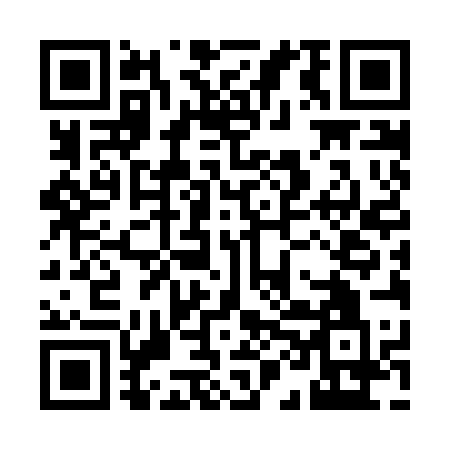 Ramadan times for Gordonville, Ontario, CanadaMon 11 Mar 2024 - Wed 10 Apr 2024High Latitude Method: Angle Based RulePrayer Calculation Method: Islamic Society of North AmericaAsar Calculation Method: HanafiPrayer times provided by https://www.salahtimes.comDateDayFajrSuhurSunriseDhuhrAsrIftarMaghribIsha11Mon6:226:227:411:325:367:247:248:4312Tue6:206:207:391:325:377:257:258:4413Wed6:186:187:371:315:387:277:278:4614Thu6:166:167:351:315:397:287:288:4715Fri6:146:147:331:315:407:297:298:4816Sat6:126:127:321:315:417:307:308:5017Sun6:116:117:301:305:427:327:328:5118Mon6:096:097:281:305:437:337:338:5219Tue6:076:077:261:305:447:347:348:5420Wed6:056:057:241:295:457:357:358:5521Thu6:036:037:231:295:467:377:378:5622Fri6:016:017:211:295:477:387:388:5823Sat5:595:597:191:295:487:397:398:5924Sun5:575:577:171:285:497:407:409:0025Mon5:555:557:151:285:497:417:419:0226Tue5:535:537:131:285:507:437:439:0327Wed5:515:517:121:275:517:447:449:0428Thu5:495:497:101:275:527:457:459:0629Fri5:475:477:081:275:537:467:469:0730Sat5:455:457:061:265:547:477:479:0931Sun5:435:437:041:265:557:497:499:101Mon5:415:417:031:265:557:507:509:122Tue5:395:397:011:265:567:517:519:133Wed5:375:376:591:255:577:527:529:144Thu5:355:356:571:255:587:537:539:165Fri5:335:336:551:255:597:557:559:176Sat5:315:316:541:246:007:567:569:197Sun5:295:296:521:246:007:577:579:208Mon5:275:276:501:246:017:587:589:229Tue5:255:256:481:246:027:597:599:2310Wed5:235:236:471:236:038:018:019:25